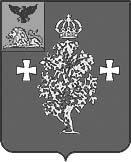 Администрация Борисовского района Управление образования администрации Борисовского района ПРИКАЗп. Борисовка« 31 » августа 2022 г.                                                                                 № 553-аОб организации подвоза обучающихсяна занятия школьным автобусомВ целях обеспечения предоставления обучающимся в образовательных организациях, реализующих основные общеобразовательные программы, мер социальной поддержки в виде транспортного обеспечения в соответствии со статьей 40 Федерального закона от 29 декабря 2012 года № 273-ФЗ «Об образовании в российской Федерации» (далее – Федеральный закон №273 –ФЗ) п р и к а з ы в а ю:Организовать подвоз обучающихся на занятия с 01 сентября 2022 года по 31 мая 2023 года в общеобразовательных учреждениях: ОГБОУ «Борисовская СОШ им. А.М. Рудого» (Головко И.В.), МБОУ «Борисовская СОШ №2» (Иванчук Е.В.), МБОУ «Борисовская ООШ №4» (Скрынник М.Н.), МБОУ «Березовская СОШ им. С.Н. Климова» (Хуторная Н.А.), МБОУ «Грузсчанская СОШ» (Помогаева С.Н.), МБОУ «Крюковская СОШ» (Колмыков С.А.), МБОУ «Октябрьскоготнянская СОШ» (Мирошниченко Т.П.), МБОУ «Хотмыжская СОШ» (Гридунова О.А.), МБОУ «Стригуновская СОШ» (Милова Н.П.), МБОУ «Борисовская НОШ им. Кирова» (Корецкая Л.Н.), МБОУ «Новоборисовская СОШ им. Сырового А.В.» (Бобырева С.В.).Утвердить количественный состав обучающихся, подлежащих подвозу, в разрезе общеобразовательных учреждений (Приложение 1).3.	Руководителям образовательных учреждений:3.1.	Осуществлять подвоз детей на занятия и обратно в течение 2022-2023 учебного года из населенных пунктов в образовательные учреждения по школьным маршрутам.3.2.	Назначить ответственного за организацию подвоза учащихся, сопровождение и за организацию работы по обеспечению безопасности дорожного движения.3.3.	Подвоз учащихся осуществлять строго по закрепленным посадочным местам в транспортном средстве.3.4.	Подвоз учащихся производить на технически исправном, в надлежащем санитарном состоянии транспортном средстве.3.5.	Водителям автобусов, кроме необходимых документов, в пути иметь схемы опасных участков на соответствующем маршруте (постоянно).3.6.	Соблюдать режим дня и отдыха водителя, установленный законодательством Российской Федерации.3.7.	Организовать ежемесячную сверку дорожно-транспортных происшествий (ДТП) с органами ГИБДД с занесением записи в журнал учета дорожно-транспортных происшествий (ДТП) и нарушения правил дорожного движения (ПДД).3.8.	Организовать контроль за наличием у водителя при выезде на линию соответствующих документов (оформление путевой документации).3.9.	Заключить договор с медицинским учреждением на организацию медицинского контроля водителя (пред рейсовый, после рейсовый).3.10.	Назначить ответственного за техническое состояние транспортного средства, за выпуск на линию или заключить договор с хозяйствующими субъектами.3.11.	Вовремя проводить техническое обслуживание (ТО-1, ТО-2) транспортного средства.3.12.		Запретить на школьном автобусе подвоз посторонних лиц во время перевозки детей.4.	Начальнику отдела ресурсного обеспечения МКУ "ЦОФМСО Борисовского района" Гнедой О.А. ежемесячно в полном объеме финансировать приобретение ГСМ и запасных частей.5.	Контроль за выполнение настоящего приказа возложить на главного специалиста управления образования администрации Борисовского района Петряеву Т.В.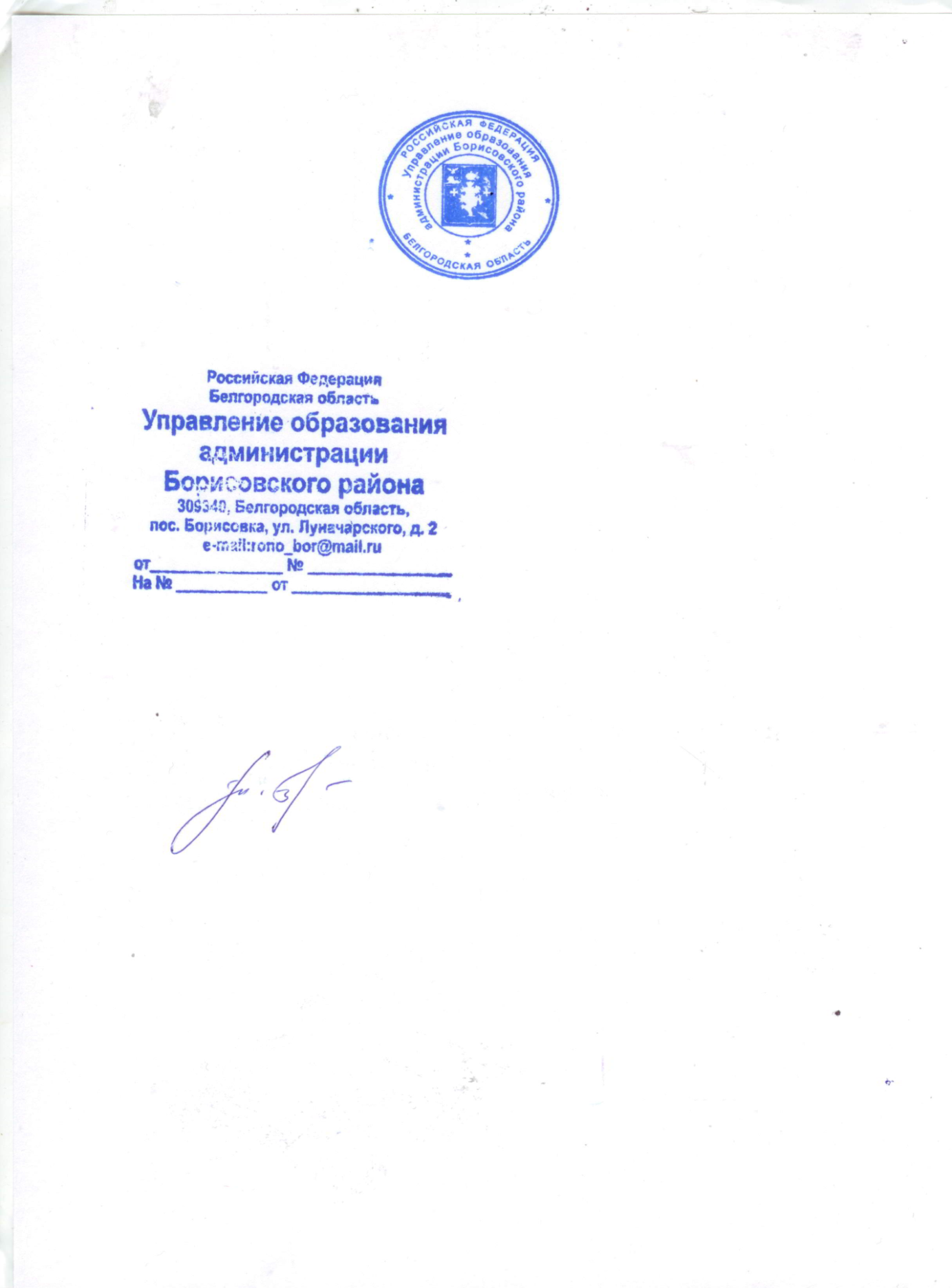 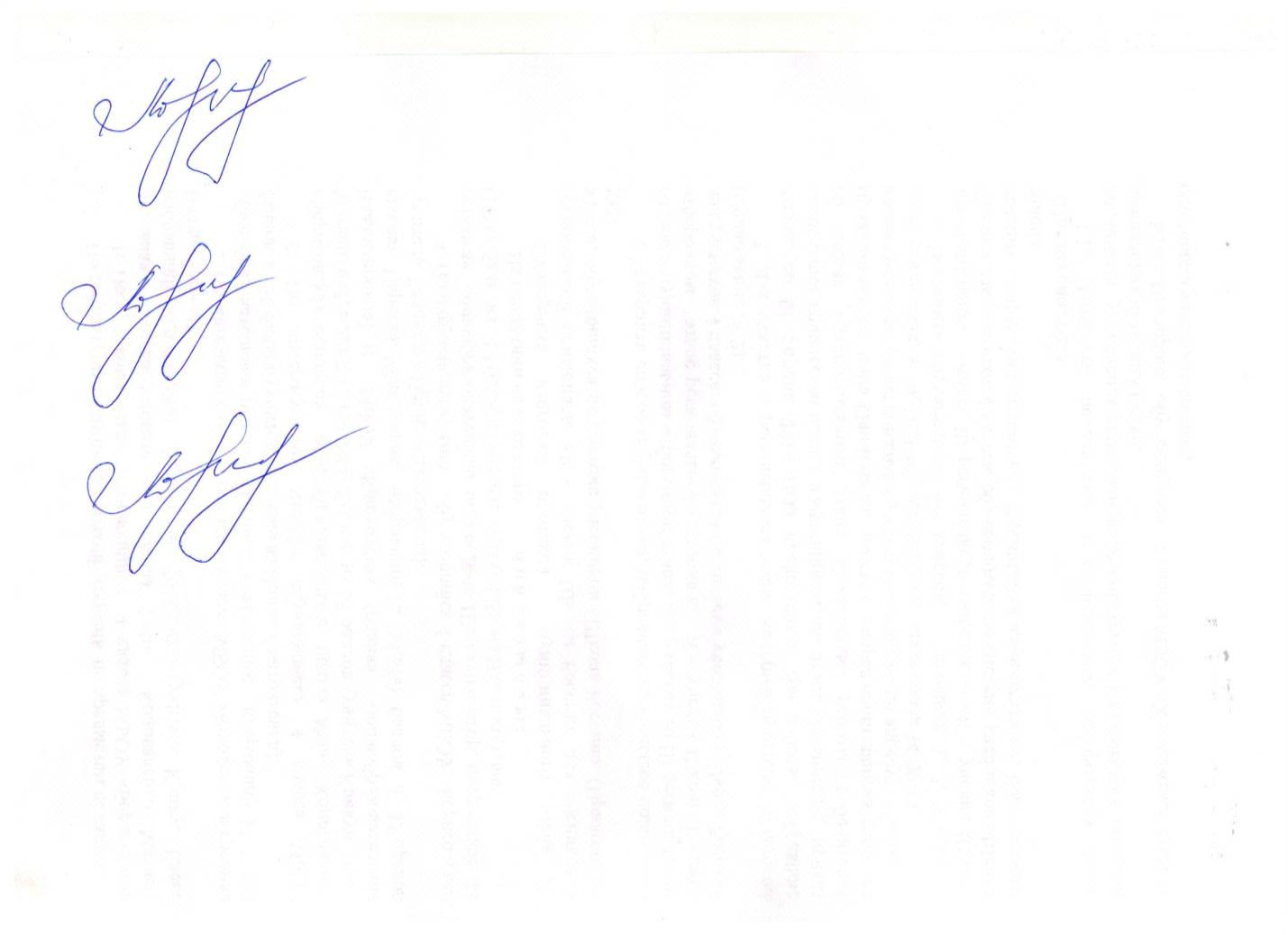 Начальник управления образованияадминистрации Борисовского района                                     Е.И. ЧухлебоваПриложение 1к приказу управления образования администрации Борисовского районаот 31 августа 2022 года  №553-а№МБОУОхват детей по маршруту, чел.Количество маршрутов1ОГБОУ «Борисовская СОШ №1 им. А.М. Рудого»10932МБОУ «Борисовская СОШ №2»8643МБОУ «Борисовская НОШ им. Кирова"2014МБОУ «Борисовская ООШ №4»6235МБОУ «Березовская  СОШ им. С.Н.Климова»6426МБОУ «Грузсчанская СОШ»5947МБОУ «Крюковская СОШ»5138МБОУ «Новоборисовская  СОШ  им. Сырового А.В.»6639МБОУ «Октябрьскоготнянская СОШ»54310МБОУ «Стригуновская СОШ»90611МБОУ «Хотмыжская СОШ»846Итого:74538